2 Week Independent Learning plan Week 9 and 10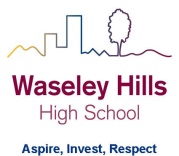 6th July to 15th JulySubject: 	ICT		Year:		8		Topic/theme: Managing a project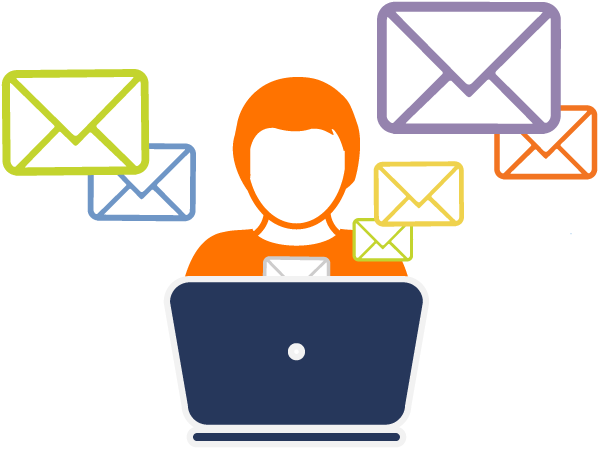 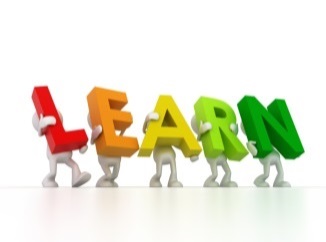 Three stages to online learning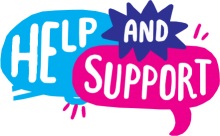 We are here to help you within school opening hours:Learning tasks for this fortnight: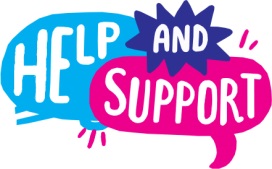 Need help?HomeAccess+ https://facility.waseley.networcs.net/HAP/login.aspx?ReturnUrl=%2fhap (use your normal school username and password).Pupil and parent help page:  https://www.waseleyhills.worcs.sch.uk/coronavirus-independent-learning/help-for-parents-and-pupils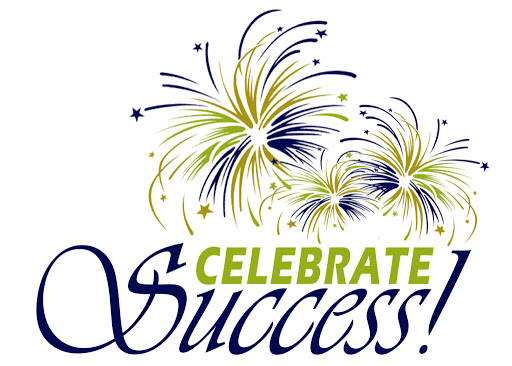 Fancy showing your best work off?You can email a photo of you doing something great, or an example of your best piece of work to your Head of Year for our celebrations assemblies when we return.  Yr 7 please email Mrs Williams at jewilliams@waseleyhills.worcs.sch.uk Yr 8 please email Mrs Bridgeman at jbridgeman@waseleyhills.worcs.sch.ukYr 9 please email Mrs Bradley at kjbradley@waseleyhills.worcs.sch.ukYr 10 please email Mr Jones at djones@waseleyhills.worcs.sch.ukPlease keep your work organised in subjects as we are excited to see what you have achieved and reward you for it when we return.Stage One – Reading TaskStage Two – Completing TasksStage Three – Assessing your learning and feedbackRead the lessons in the table below.  Think about what you need to learn from the task. It may help to look at the other lessons too as this will show you where your learning is heading.  Find the resources you need.  In some instances you may need to log into HomeAccess+ and find the file on the coursework drive (S).  Login with your normal school username and password.  Use the resource as described to complete the suggested task.  Reflect on the teacher’s question.Click here for HomeAccess+ driveClick here for help with accessing HomeAccess+At the end of the two weeks you will be set a task by your teacher on Show My Homework.  This is submitted in SMHWK.   This task will assess your learning and allow us to give you feedback.These assessment tasks are optional but submitting them is very helpful for you and your teacher to understand what you have learnt.Email your teacherJoin your teacher for a support chat sessionRing school receptionYou can now email your teacher using your Office 365 email address. You can also email Mr Baker or the Subject Leader using the contact info above (top right). You will also receive an invite during the two week period to join an online support chat with your teacher.Call 0121 4535211 within school hours. They will email your teacher and ask them to contact you.Lesson Aim:What you need to take from this lesson Resource(s) to use:Hyperlinks to videos etcHomeAccess+ file locationSuggested task:1Understand the purpose of Travel AgentsCompare logo/slogan designs and discuss benefits and drawbacks of these designsDesign a fit for purpose logo and slogan for your Travel Agent https://blog.hubspot.com/marketing/brand-slogans-and-taglineshttps://www.qualitylogoproducts.com/promo-university/10-best-slogans-of-all-time.htmYou will be designing your own logo and slogan for the travel agencyTake a look at the two websites for inspirationRemember to embed the good qualities (from the logo/slogans you have reviewed) into your logo/slogan 2Create two fit for purpose posters, including a range of formatting features Either use word processing or desktop publishingExplain the purposes of postersWhat makes posters fit for purpose?Create 2 posters (one poster for a holiday in the UK and one outside of UK)3 Explain the purpose of databasesWhat is the purpose of databases?How does it compare to spreadsheets?Define:FIELDSRECORDSDATA TYPESQUERIESREPORTS4Create a fit for purpose databasehttps://www.youtube.com/watch?v=obq-CSkn9_c Design and create a databaseChoose correct field names (title of each column)Add 10 customer details5Create a fit for purpose letterhttps://www.livecareer.co.uk/templates/letter-samples/cover-letters-misc/travel-agentWe will now be typing a letter to new and existing customers so that you can advertise any special offers on holidays. You want as many customers to buy tickers from you as possible, so use persuasive language. Below is an example of how a professional letter should be laid, use this example. E.g. Disneyland children go free or  holiday 25% off from Monday 1st July 2011 until Friday 22nd July 2011. Look at the holiday websites to see what holiday places are like so that you could describe it in the letter.How will we assess you learning?Years 7 and 8: Pupils will be set an interactive quiz using this information on Show My Homework or asked to submit a piece of work such as a photograph of art work.Year 9 to 11: Pupils may be set an interactive quiz or a written task via Show My Homework.How will we assess you learning?Years 7 and 8: Pupils will be set an interactive quiz using this information on Show My Homework or asked to submit a piece of work such as a photograph of art work.Year 9 to 11: Pupils may be set an interactive quiz or a written task via Show My Homework.How will we assess you learning?Years 7 and 8: Pupils will be set an interactive quiz using this information on Show My Homework or asked to submit a piece of work such as a photograph of art work.Year 9 to 11: Pupils may be set an interactive quiz or a written task via Show My Homework.How will we assess you learning?Years 7 and 8: Pupils will be set an interactive quiz using this information on Show My Homework or asked to submit a piece of work such as a photograph of art work.Year 9 to 11: Pupils may be set an interactive quiz or a written task via Show My Homework.